                                            FOR OFFICIAL USE ONLY (U//FOUO)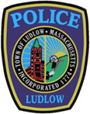 LUDLOW POLICE ARREST LOGSaturday July 18, 2020To: dfarmer@turley.com, 	        online@repub.com,          ludlowregister@turley.com,        news@wwlp.com,         tips@westernmassnews.com,         reportit@wwlp.com       jsnowden@turley.comThe following were reportable custodial arrests from June 29th 2020 through July 15th, 2020. Those arrested will appear at future dates in Palmer District Court and are innocent until proven guilty.  The Ludlow Police Department responded to 750 calls for service from Monday June 29th, 2020 through Wednesday July 15th, 2020.  The department’s police officers made 23 Arrests or Summons/Warrant Arrests, (Summons arrests are not listed).  There were 3 Domestic Assault-related arrests.  Per Massachusetts law- names of persons arrested for domestic violence charges CAN NOT be publicly disseminated before a public court arraignment.  There were 1 arrest for Mental Health Warrants, 0 arrests for Protective Custody and there were 1 Juvenile Arrests or Summons.  June 29, 2020@1:5 AM SPICER, NATHAN, 33 of Enfield CT, was arrested on East Street for;-WARRANT ARREST-OBSTRUCTION OF JUSTICEJune 30, 2020@9:24 PM 1 Arrest involving;-WARRANT ARREST-A&B ON FAMILY/HOUSEHOLD MEMBER-POSSESSION OF AMMUNITION W/O ID CARD July 3, 2020@4:49 PM MESTRE, NANCY M, 49 of Granby MA, was arrested on West Street for;-OUI--DRUGS-DRUG, POSSESS CLASS B, SUBSQ.OFF.-DRUG, POSSESS CLASS E-ALCOHOL IN MV, POSSESS OPEN CONTAINER OF@9:17 PM GOUGER, LAURIE, 49 of Enfield CT, was arrested on Chapin Street for a;-WARRANT ARRESTJuly 5, 2020@5:57 PM DANEHEY, TIMOTHY P, 24 of Ludlow MA, was arrested on West Avenue for;-OUI-LIQUOR OR .08%-NEGLIGENT OPERATION OF MOTOR VEHICLE-SPEEDING RATE OF SPEED EXCEEDING POSTED LIMITJuly 9, 2020@8:08 AM PLOURDE, MEGHAN MARIE, 26 of Ludlow MA, was arrested on Chapin Street for;- WARRANT ARRESTJuly 11, 2020 @11:40 PM 1 Arrest involving;-Assault and Battery/Domestic-A&B WITH DANGEROUS WEAPON-DESTRUCTION OF PROPERTY -$1200, MALICIOUS c266 §127July 15, 2020 @1:33 AM BERNARDES, JORDAN EMILIO, 30 of Ludlow MA, was arrested on Center Street for;-OUI-LIQUOR OR .08%-NEGLIGENT OPERATION OF MOTOR VEHICLE-STOP/YIELD, FAIL TO-STOP FOR POLICE, FAIL-STOP/YIELD, FAIL TO-DISORDERLY CONDUCTFor more information please visit us at http://ludlowpolice.com/The Ludlow Police Department Sergeant Sean KnoxLudlow Police Department612 Chapin St. Ludlow, MA 01056(413)583-8305 Ext# 2208Fax: (413)583-8283	sknox@ludlowpolice.com	For case specific details please contact; Lieutenant Daniel J. ValadasLudlow Police Department612 Chapin St. Ludlow, MA 01056(413)583-8305Fax: (413)583-8283	dvaladas@ludlowpolice.comDISCLAIMER: This document is //FOR OFFICIAL USE ONLY (U//FOUO). This e-mail and any files transmitted with it are confidential or the property of the Ludlow Police Department, and disclosures or distribution to anyone other than the intended recipient without prior written permission is prohibited. ~ This e-mail is intended solely for the use of the individual or entity to which this e-mail is addressed. ~ The information contained in this message may contain information that is protected by law (See Electronic Communications Privacy Act, 18 USC 2510-2521). If you are not one of the named recipient(s), you are hereby notified that any disclosure, copying, or distribution is strictly prohibited.~ If you have reason to believe that you have received this message in error, please notify the Ludlow Police Department immediately by calling 413-583-8305 and by permanently deleting this message immediately without disclosure of any of its contents.~ Any other use, retention, dissemination, forwarding, printing or copying of this email is strictly prohibited.                                          FOR OFFICIAL USE ONLY (U//FOUO)